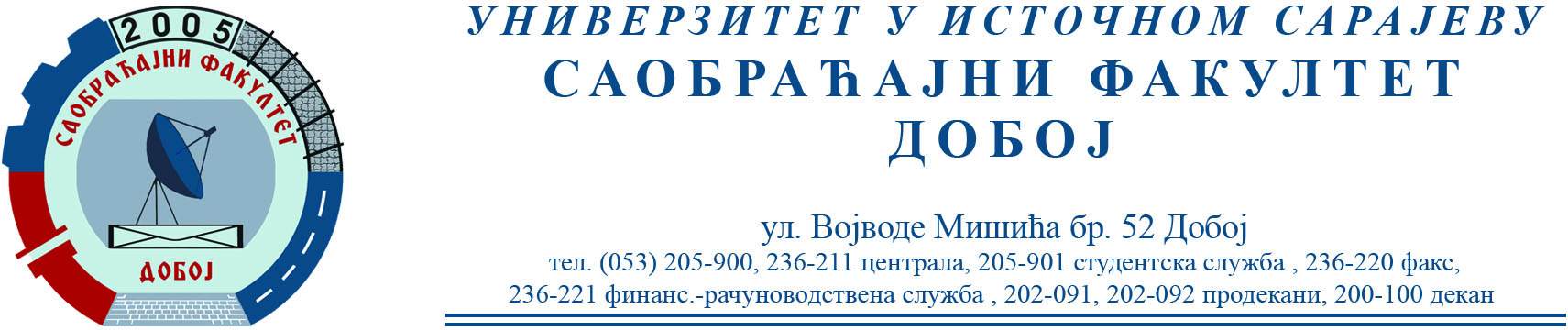 REZULTATI PISMENOG DIJELA ISPITA IZ PREDMETA KONSTRUKCIJA MOTORA SUS ODRŽANOG 28.04.2022.Pismeni dio ispita položili su:1. Dalila Dizdarević  20/362. Edim Halilović  22,5/363. Anesa Bašić  15/36 - uslovnoUsmeni dio ispita će se održati 07.07.2022. (četvrtak) sa početkom u 10 h.Napomena: Potrebno je da studenti dostave svoje grafičke radove predmetnom asistentu prije usmenog dijela ispita.                                                                                                    Prof. dr Snežana Petković, redovni profesor